A statistics tutor surveyed her class of 15 students about the time they spend on Instagram. Her students wrote the estimated minutes per day they spend on Instagram.  When the data was collected it was revealed that the students spent an average of 80.67 minutes a day on Instagram.  A robust debate ensued in the class and the students decided they would attempt to reduce the time they spent on Instagram.  Their tutor said “Perfect!  We’ll collect more data next week and test whether you have managed to significantly reduce your Insta-minutes.”  When the data had been collected in the second week and the tutor looked at the distributions they looked a bit leptokurtic. She decided they should be explored using a non-parametric test rather than the dependent means or paired samples t-test she had planned.  The non-parametric equivalent of a dependent means t-test is a Wilcoxon’s signed rank test.Step 1 – Taking a look at the data.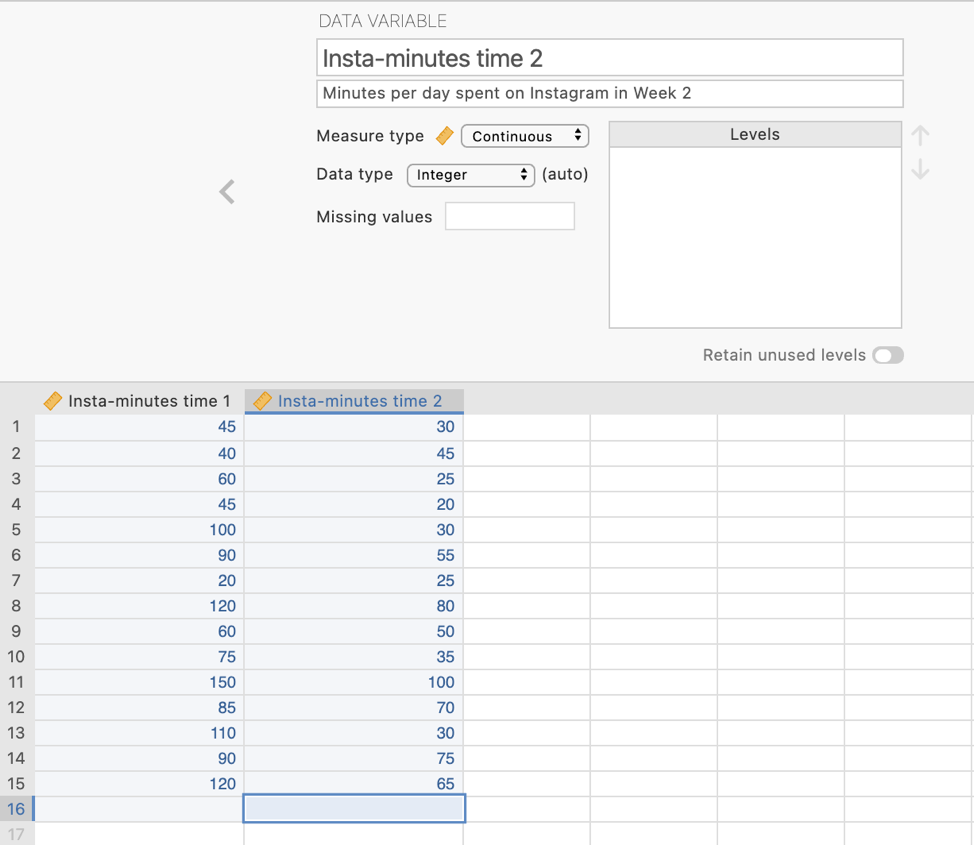 Step 2 – Navigating to the Paired Samples t-test analysis menu.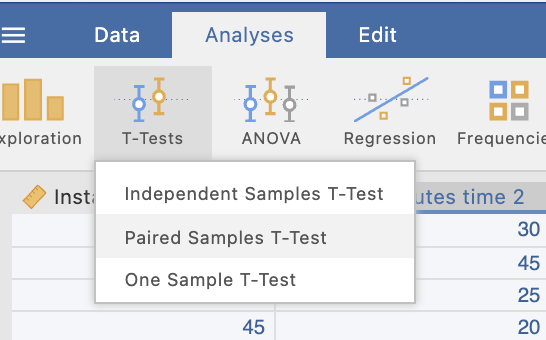 Step 3 – Selecting analysis options To run our Wilcoxon’s signed rank test we need to move our Time 1 and Time 2 variables across into the “paired variables” box.  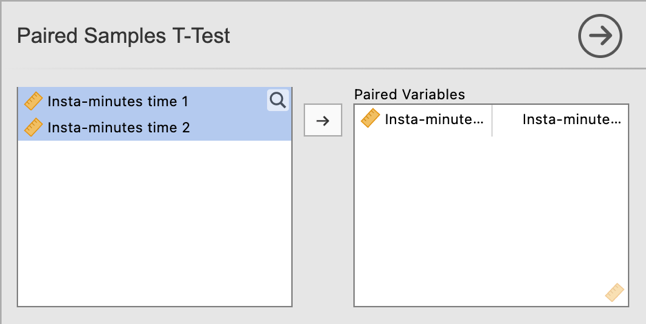 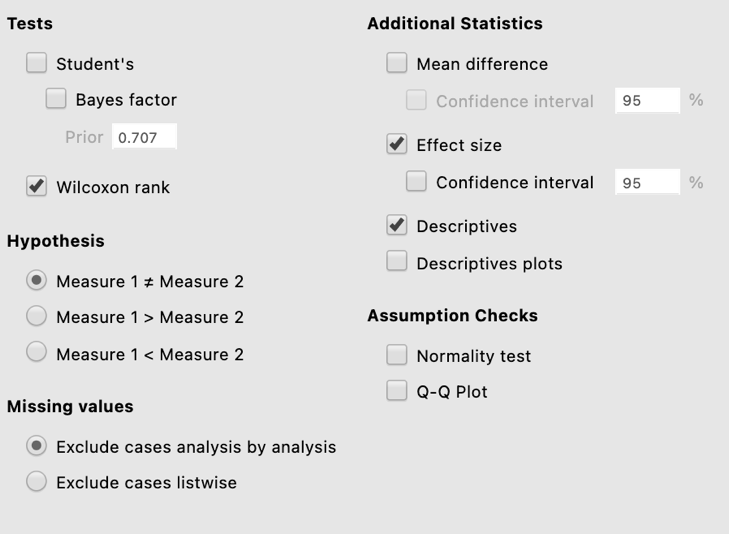 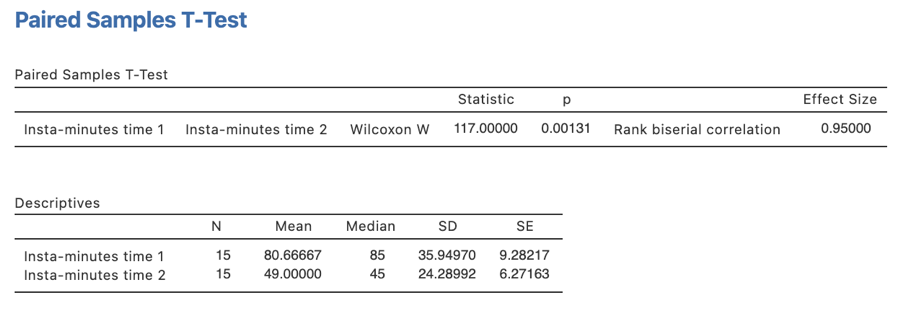 Step 4 – Finding the components for reporting. The key components here are:The Wilcoxon’s W and p value – the test resultAn effect size in the form of the rank-biserial correlation, rrb.Descriptives for our data – medians in particular are reported here. The Write Up:Students in the statistics class reduced the time they spent on Instagram from a median of 85 minutes in week one to 45 minutes in week two.  A Wilcoxon’s signed-ranks test revealed this to be a significant decrease in Instagram usage, W = 117.00, p = .001, rrb = .95.Created by  Janine Lurie in consultation with the Statistics Working Group within the School of Psychology, University of Queensland Based on jamovi v.1.8.4 